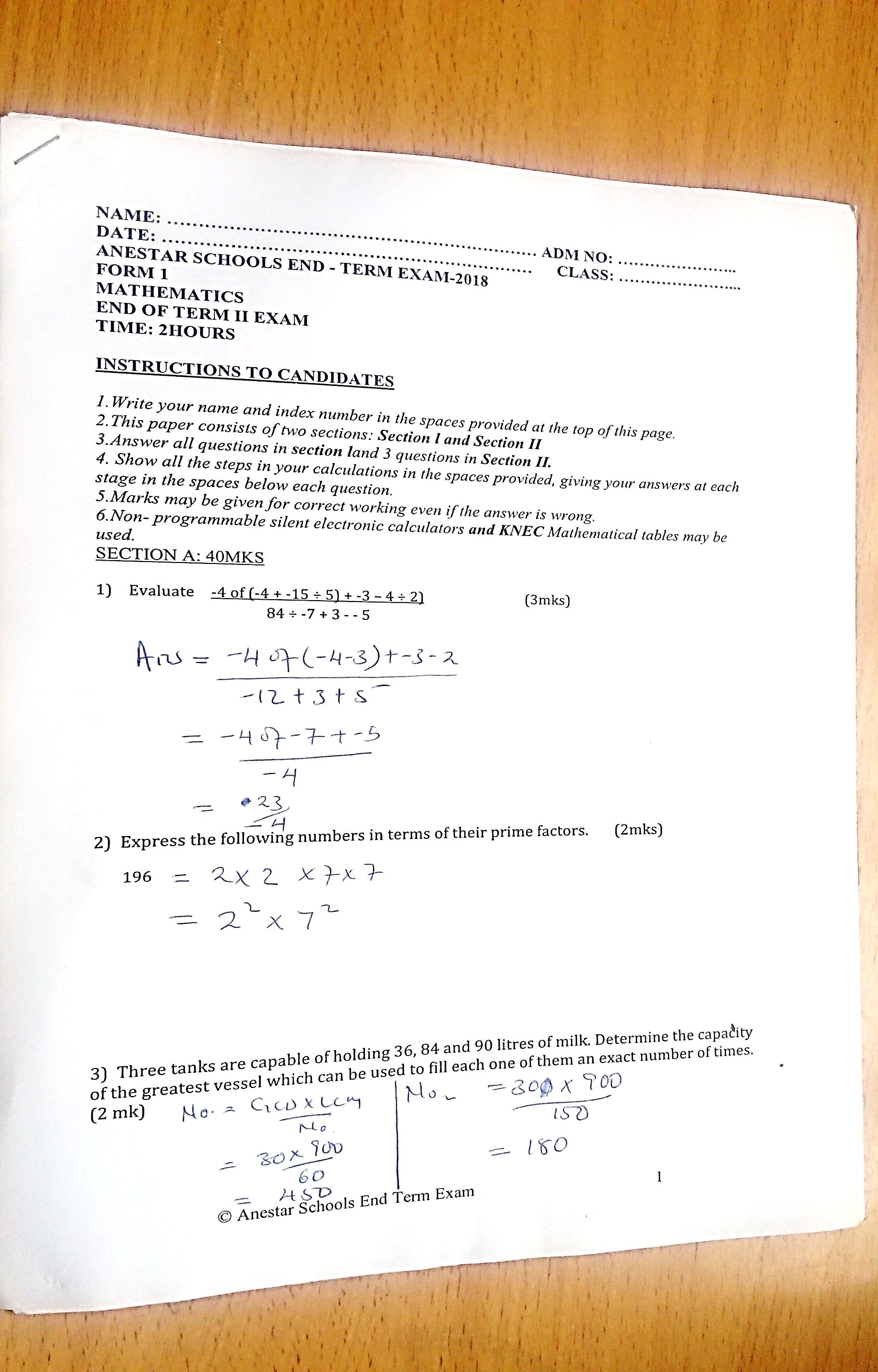 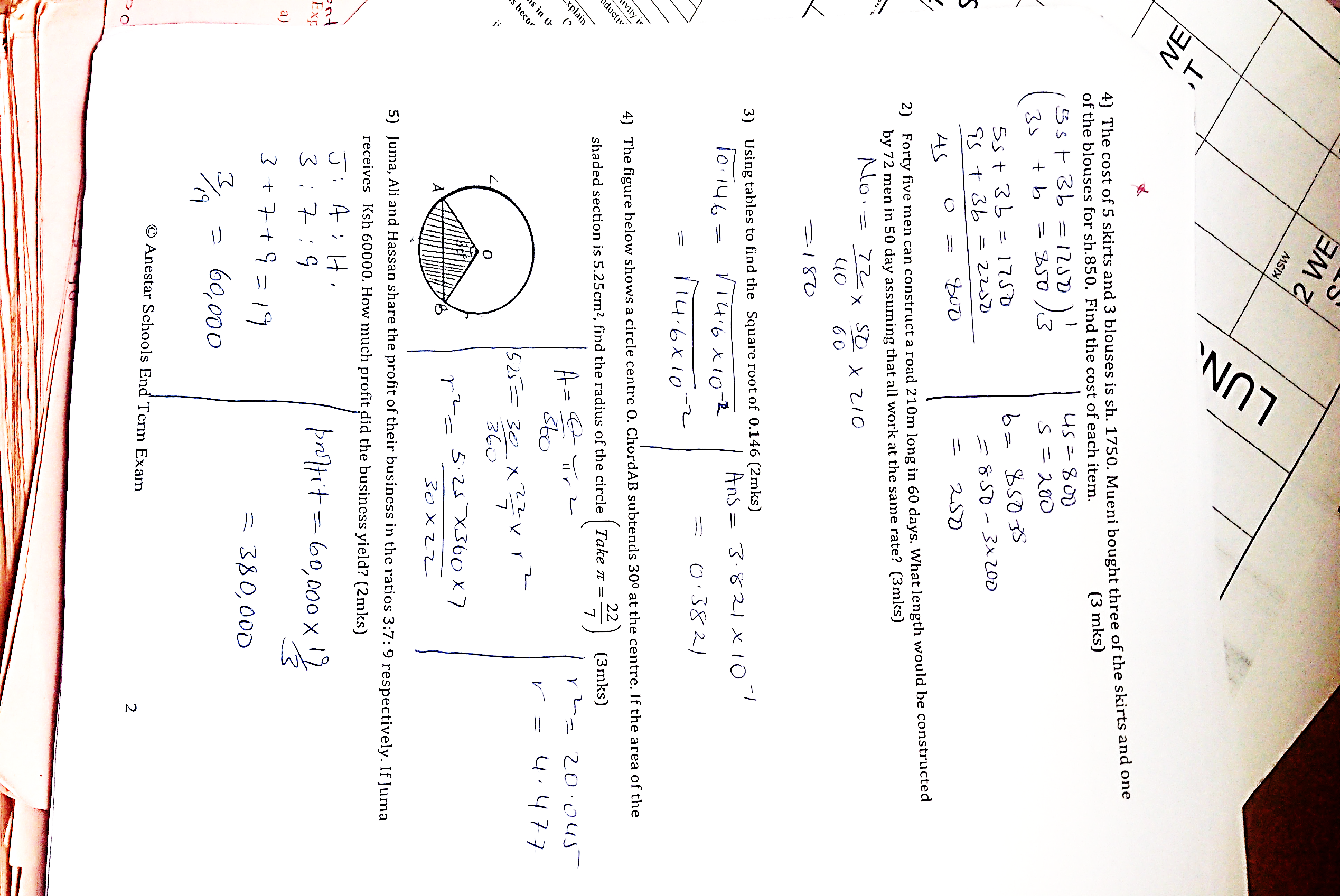 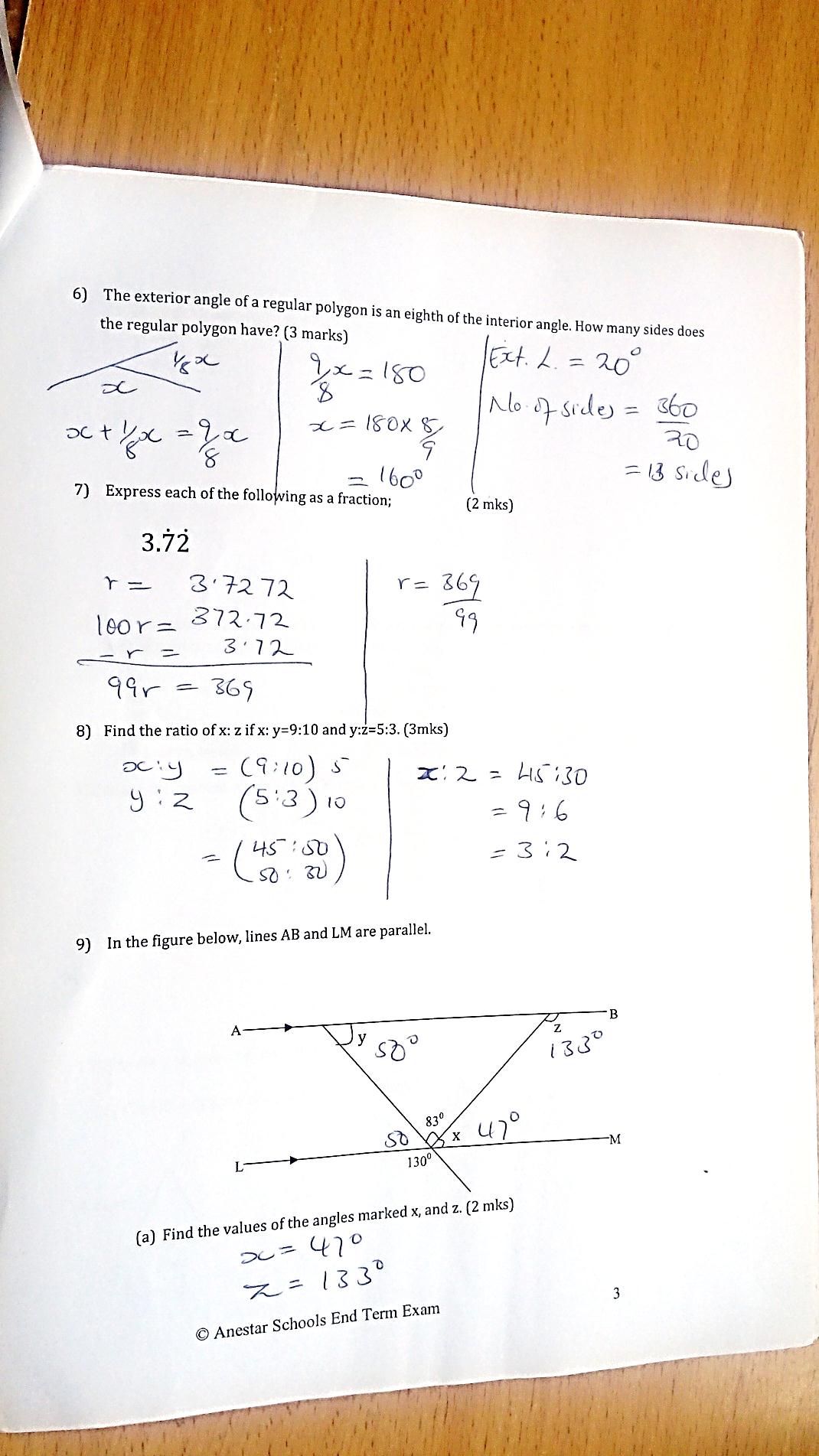 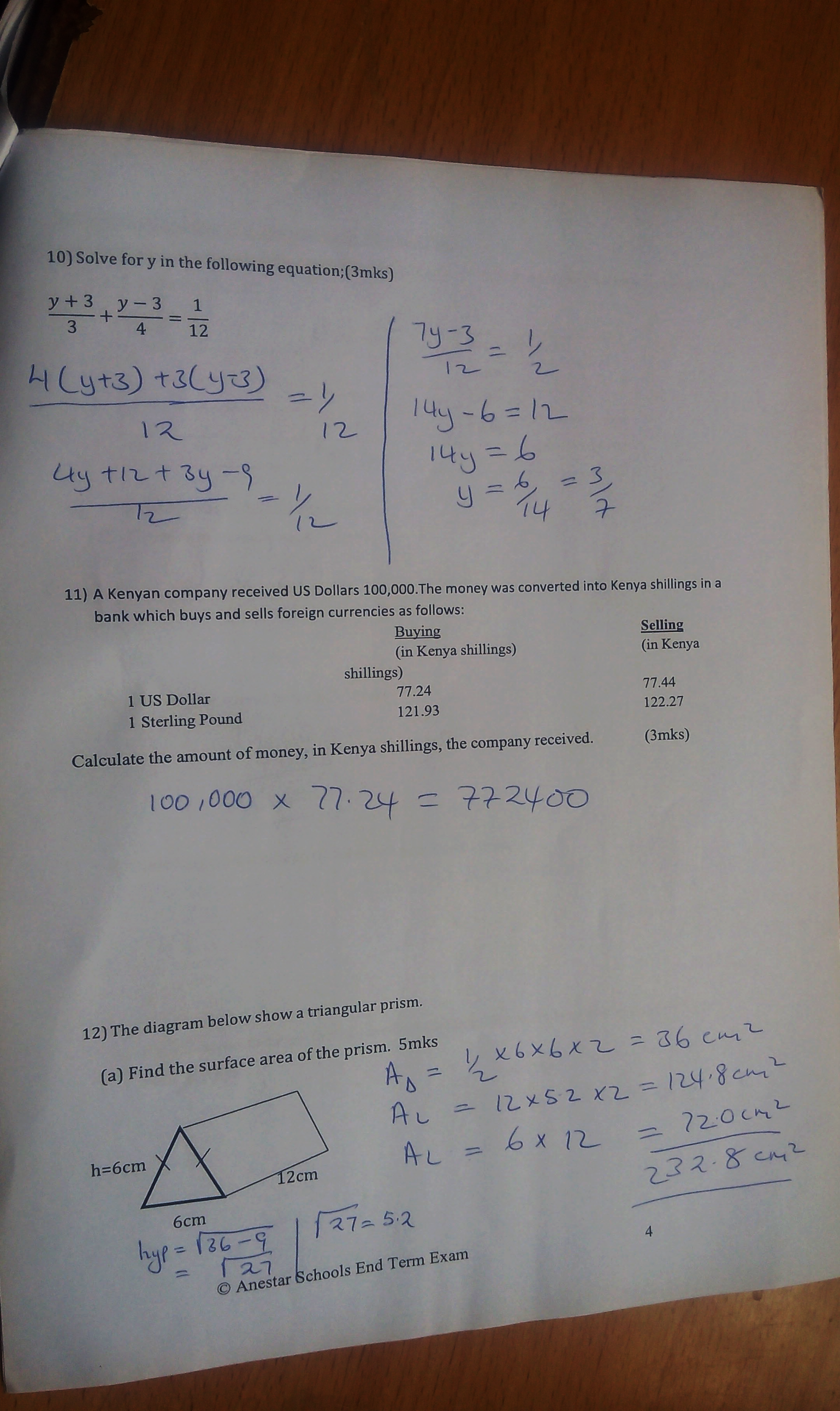 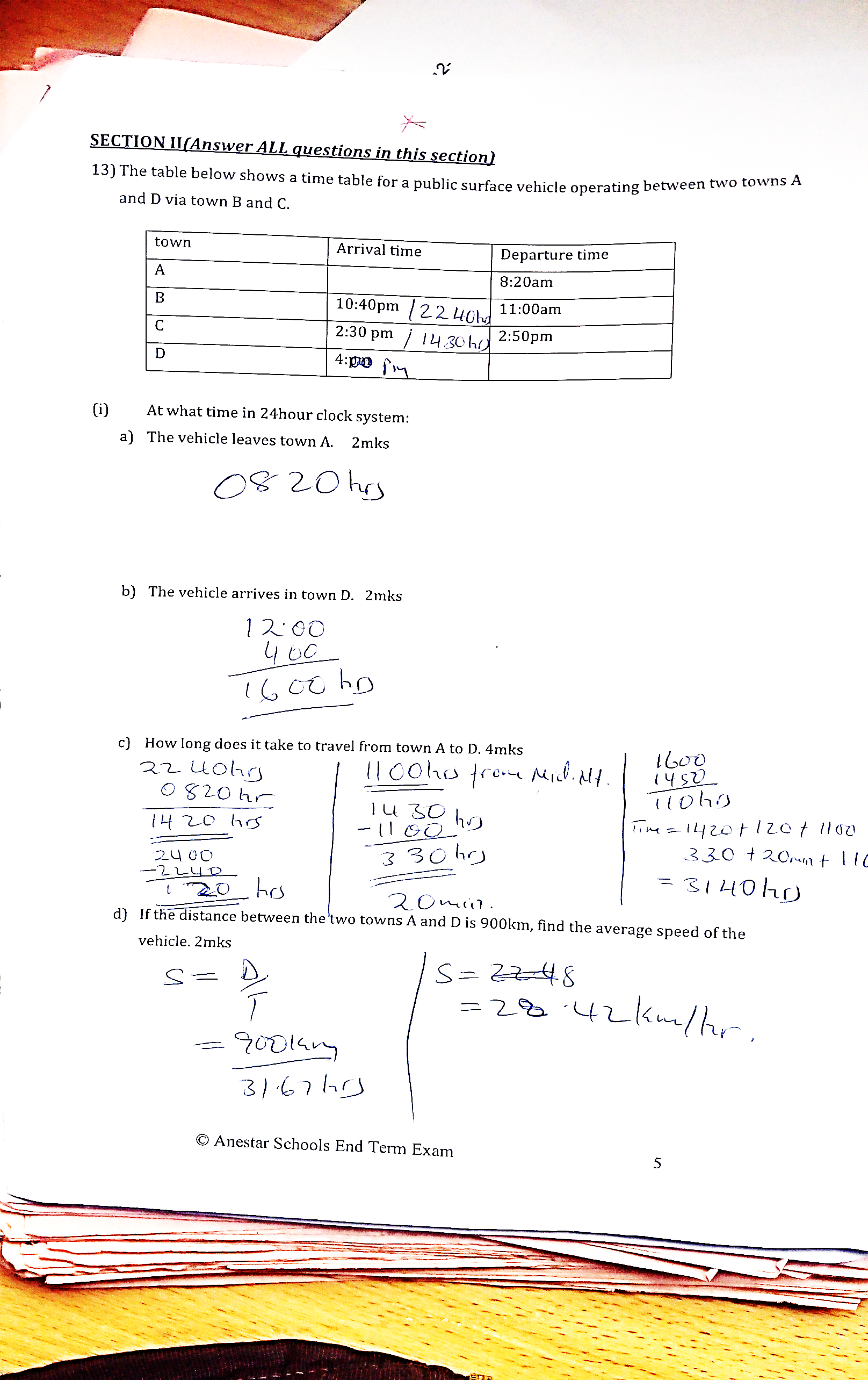 14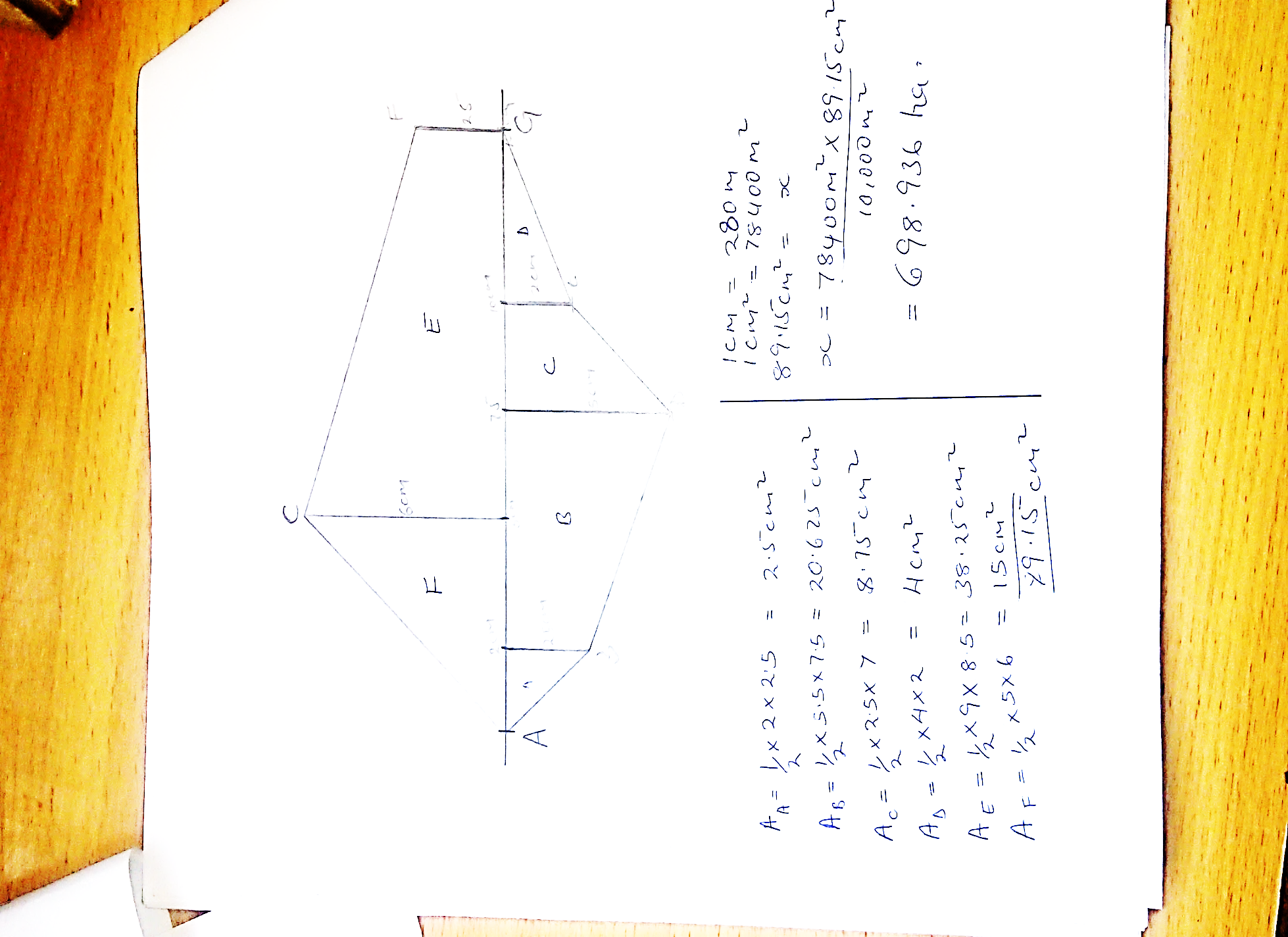 15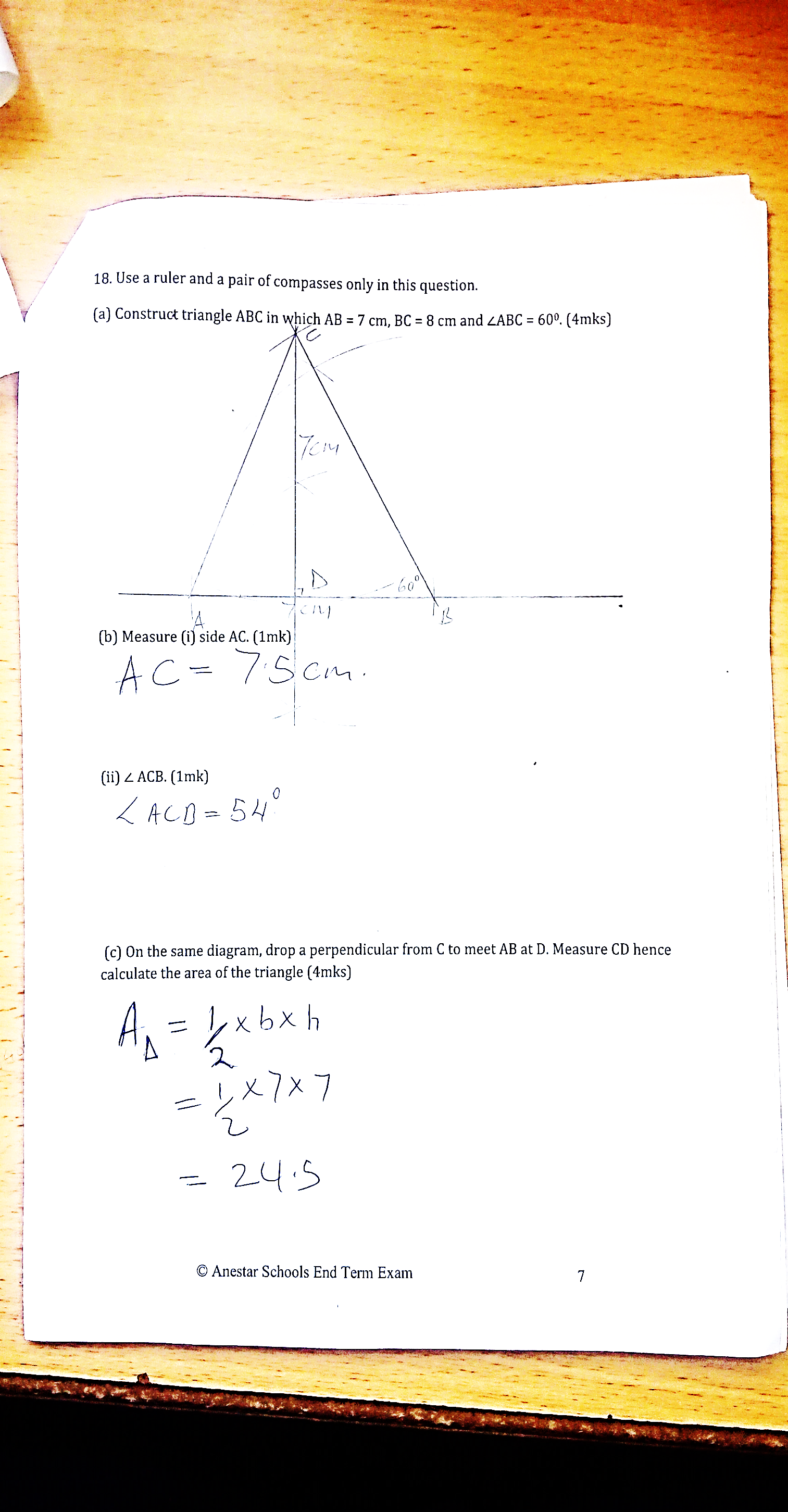 